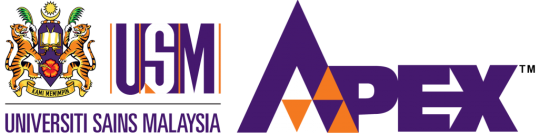 ANUGERAH PENDIDIK SANJUNGAN USM 2022Majlis Anugerah Sanggar Sanjung 2022BIODATA RINGKAS CALON 	(Diisi oleh calon)	 Sila sertakan biodata ringkas calon (kira-kira 250 patah perkataan).ANUGERAH PENDIDIK SANJUNGAN USM 2022Majlis Anugerah Sanggar Sanjung 2022BORANG PERAKUAN PENERIMAAN PENCALONAN(Diisi oleh calon)Bahawasanya saya                                                                                       daripada 	(nama penuh huruf besar)Pusat/Pusat Pengajian                                                                                       bersetuju menerima pencalonan Anugerah Pendidik Sanjungan USM 2022.Maka dengan ini saya akan memelihara dan mengekalkan kecemerlangan diri saya sebagai pendidik contoh dan bersedia membantu pihak universiti dalam usaha-usaha mempertingkatkan kualiti pengajaran dan pembelajaran di USM....................................[Tandatangan calon]Tarikh:  ......................APS atau Anugerah Pendidik Sanjungan USM bertujuan memberi pengiktirafan dan sanjungan kepada pensyarah dan tenaga pengajar USM yang telah melaksanakan tanggungjawab pengajaran dan/atau penyeliaan pelajar dengan penuh dedikasi, berinovasi serta berinovatif untuk memastikan USM menghasilkan graduan yang berkualiti tinggi. Pengajaran dalam konteks ini didefinisikan sebagai “aktiviti kreatif yang direka bentuk untuk meningkatkan pembelajaran dan mengembangkan kebolehan, bakat serta minat pelajar dalam mengamalkan ilmu secara bijaksana sebagai insan yang cemerlang dan seimbang”. Anugerah akan disampaikan pada Majlis Anugerah Sanggar Sanjung mengikut kategori bidang pengajaran yang telah diluluskan oleh Jawatankuasa Induk Majlis Anugerah Sanggar Sanjung 2022.APS atau Anugerah Pendidik Sanjungan USM bertujuan memberi pengiktirafan dan sanjungan kepada pensyarah dan tenaga pengajar USM yang telah melaksanakan tanggungjawab pengajaran dan/atau penyeliaan pelajar dengan penuh dedikasi, berinovasi serta berinovatif untuk memastikan USM menghasilkan graduan yang berkualiti tinggi. Pengajaran dalam konteks ini didefinisikan sebagai “aktiviti kreatif yang direka bentuk untuk meningkatkan pembelajaran dan mengembangkan kebolehan, bakat serta minat pelajar dalam mengamalkan ilmu secara bijaksana sebagai insan yang cemerlang dan seimbang”. Anugerah akan disampaikan pada Majlis Anugerah Sanggar Sanjung mengikut kategori bidang pengajaran yang telah diluluskan oleh Jawatankuasa Induk Majlis Anugerah Sanggar Sanjung 2022.Kriteria penilaian calon APS adalah seperti berikut:Falsafah pengajaranInovasiKeberkesanan pengajaran dan pembelajaranBahan pengajaran dan penilaianKriteria penilaian calon APS adalah seperti berikut:Falsafah pengajaranInovasiKeberkesanan pengajaran dan pembelajaranBahan pengajaran dan penilaianNama Calon (huruf besar & biodata ringkas dilampirkan):                                                                          No.Staf:                                 Pusat Pengajian/PTJ :                                                           No. K.P./No.Pasport:                                     Kewarganegaraan: Tempoh Khidmat Sebagai Pensyarah:                                  Bidang Kepakaran: Pernah menerima APS? (sila tandakan  ):              Ya, Tahun APS :                                    Tidak          Nama Calon (huruf besar & biodata ringkas dilampirkan):                                                                          No.Staf:                                 Pusat Pengajian/PTJ :                                                           No. K.P./No.Pasport:                                     Kewarganegaraan: Tempoh Khidmat Sebagai Pensyarah:                                  Bidang Kepakaran: Pernah menerima APS? (sila tandakan  ):              Ya, Tahun APS :                                    Tidak          Pengesahan oleh Dekan/Ketua PTJ                                         Cop Rasmi Dekan/Ketua PTJ:Tandatangan:                                                                               Tarikh :              Pengesahan oleh Dekan/Ketua PTJ                                         Cop Rasmi Dekan/Ketua PTJ:Tandatangan:                                                                               Tarikh :                         Kategori Pencalonan (sila tanda  ) :                                            Sains Tulen                                             Sains Gunaan                                        Sastera Tulen                                                                         Sastera Gunaan                                      Kejuruteraan                                          Kesihatan                 Kategori Pencalonan (sila tanda  ) :                                            Sains Tulen                                             Sains Gunaan                                        Sastera Tulen                                                                         Sastera Gunaan                                      Kejuruteraan                                          Kesihatan      PENTING – Sila kemukakan pencalonan mengikut susunan berikut:Borang Pencalonan Senarai SemakBorang Penerimaan Perakuan PencalonanBiodata Ringkas (kira-kira 250 patah perkataan)Dokumen Portfolio Pengajaran (Bahan/bukti sokongan):Falsafah dan penjelasan tentang pengajaran yang dilakukan;Penyata Inovasi; Bahan bukti bahawa pembelajaran berkesan telah berlaku. Contoh: muka surat laman web, e-mel, gambar/foto calon semasa aktiviti mengajar, dokumentasi pengajaran, tugasan pelajar, CD, field trip;Bahan pengajaran dan penilaian (sertakan sampel bagi setiap bahan);Bahan bukti penyeliaan pelajar yang berkesan;Curriculum vitae (CV) dan bahan lain yang berkaitan;Silibus dan rangka kursus bagi kursus terkini yang diajar; dan testimoni pelajar/staf sokongan/rakan sejawat. Penting: Sila sediakan dokumen pencalonan dalam bentuk comb-binding atau seumpamanya. ‘Senarai Isi Kandungan’ beserta nombor muka surat bagi setiap seksyen perlu ditunjukkan dengan jelas dan lengkap.Bukti penghantaran tidak boleh dianggap sebagai bukti penerimaan. Semua borang dan bahan sokongan perlu dihantar dalam bentuk hardcopy. Sila pastikan senarai semak telah lengkap diisi dan dihantar bersama. Terima kasih.Borang Pencalonan perlu dihantar kepada: SekretariatJawatankuasa Anugerah Pendidik Sanjungan 2022Pusat Pembangunan Kecemerlangan Akademik Bangunan H24, Lorong CahayaUniversiti Sains Malaysia[Tel:  04-653 5980][emel: ahmadsal@usm.my]TARIKH TUTUP:
1 SEPTEMBER 2023Jam 4.30 petang.